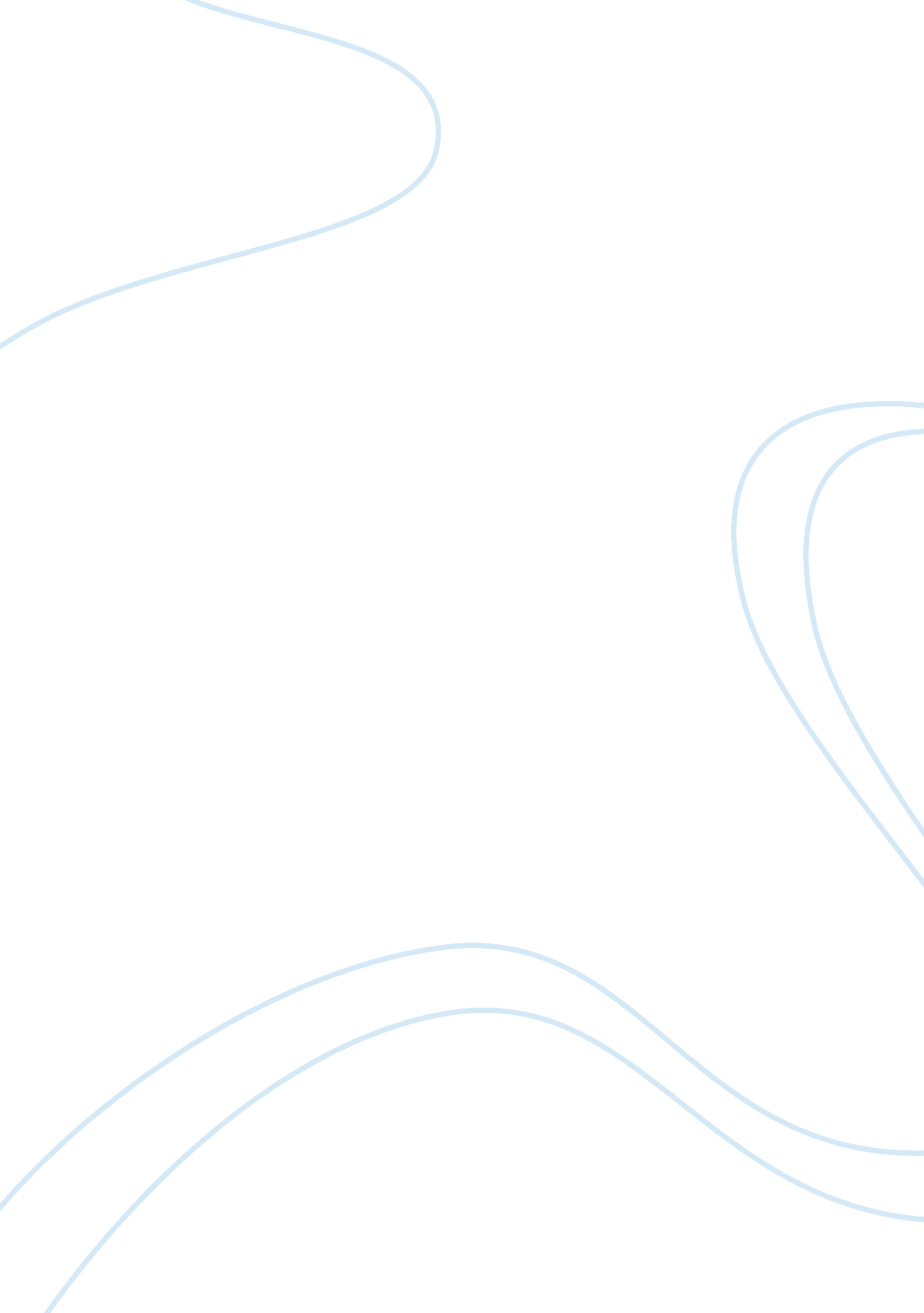 Free article review on discourse on colonialismTechnology, Development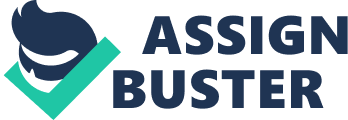 The discourse on colonialism is a text that probes us to look into the differences between colonization and civilization brought about by Europeans. Though colonialists took over the control of various states with the claim of civilization, they were more interested in their own gains in colonization; their hypocritical nature regarded their faith and race as civilized while disregarding those of Indians, Negroes and yellow people (Cesaire, 1972). 
In my opinion, colonization has actually had a backward effect, especially on the colonizer; the drive to have power over other individuals has awakened in him primitive urges; hatred for fellow man, violence, barbarism and greed. The people sat tight and waited, hoping the evils would pass, that times would get better. Over the years, colonialism, Nazism, Hitlerism and other backward ideologies were characterized by the shames of capitalism and imperialism brought about by the oppressive classes upon fellow man. Why should some have more rights than others yet still claim to have a humanistic view of life? 
Instead of aiding one another in progress, we deteriorate and kill ourselves. Is there any point of making corpses out of important lives that should be preserved? I have particular interest on the benefits civilization intended to bring and their realization so far; the hope for culture, security for the people and effective governance gave way to brutality and use of force to establish control. Instead of progress, all that was evident was forced labor, intimidation, high taxation, rape, contempt and other evils (Cesaire, 1972). Colonialism, racism, division; these are concepts that must be ended; its time humanity realized the need for oneness; only then can we truly proceed and achieve actual civilization. The most appropriate equation would be Unity= Civilization. Works Cited Cesaire, Aime. (1972). Discourse on Colonialism. New York and London: Monthly Review Press, 1972. Print 